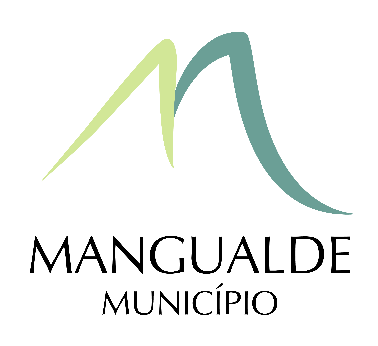 RESERVAS: Biblioteca Municipal e/ou na Papelaria AdriãoESPETácuLO “ALTAMENTE” IRÁ ANIMAR O MUNICÍPIO DE MANGUALDENO DIA 3 DE ABRIL, NO LARGO DR. COUTO, PELAS 21HORAS.ENTRADA GRATUITA, MAS COM RESERVA OBRIGATÓRIA.O Município de Mangualde irá acolher o espetáculo ALTAMENTE, na noite do próximo dia 3 de abril. Este projeto intermunicipal, onde o mote é a música e os grandes protagonistas são as associações culturais do território, decorre no âmbito da Rede Cultural Alto Mondego, pelas 21horas, no Largo Dr. Couto. A entrada é gratuita, mas com reserva obrigatória.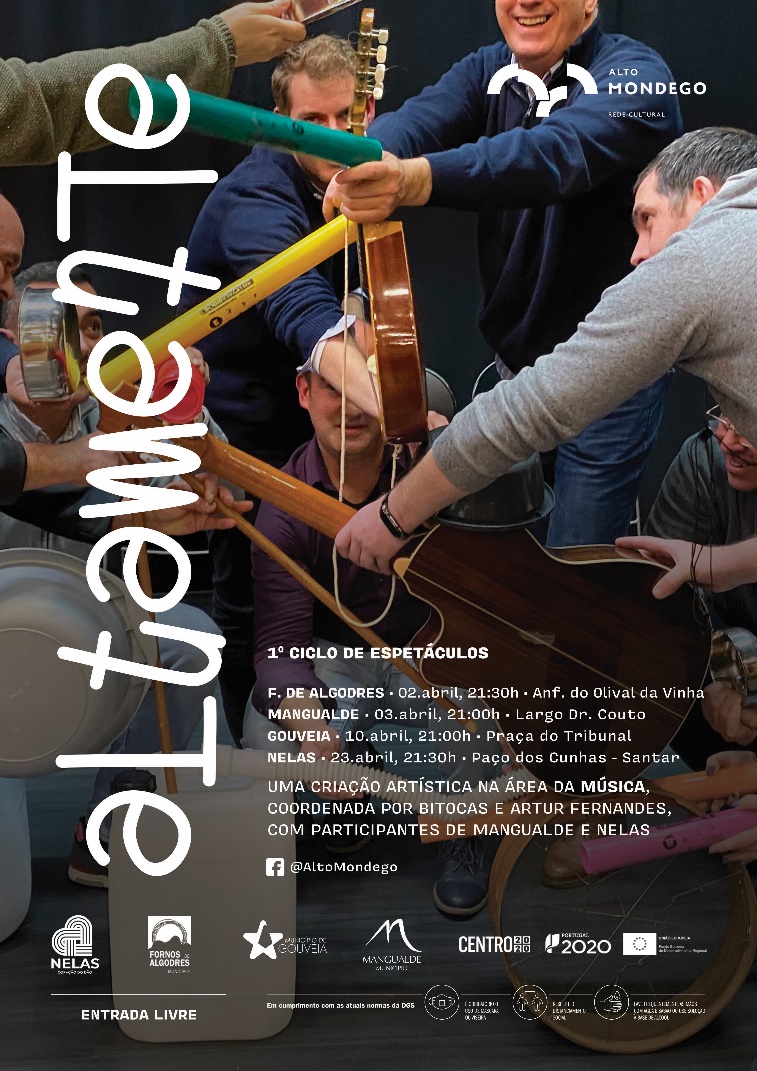 ALTAMENTE desafia as coletividades a cooperarem e a explorar novos caminhos artísticos, a partir da identidade e tradições dos concelhos de Mangualde, Nelas, Fornos de Algodres e Gouveia, através da música. O resultado são oito espetáculos imperdíveis. Um projeto cultural itinerante, que envolve mais de cinquenta elementos da comunidade, coordenado pelos músicos Bitocas e Artur Fernandes. O primeiro ciclo de espetáculos, que junta os participantes de Mangualde e Nelas, decorre em abril. O segundo, que junta Gouveia e Fornos de Algodres, está previsto para junho.O grupo de participantes de Mangualde é constituído por elementos de três Associações Culturais que aceitaram o desafio do Município em participar neste projeto: Grupo Cultural e Recreativo de Santo Amaro de Azurara, o Rancho Folclórico “Rouxinóis do Dão” de Fagilde, e a Tuna Convívio de Santiago de Cassurrães.A entrada do evento é gratuita, mas com lotação limitada a 150 lugares sentados, pelo que a aquisição de bilhetes é obrigatória. Os interessados podem reservar os bilhetes na Biblioteca Municipal e/ou na Papelaria Adrião. A organização solicita a todos que respeitem sempre as regras da DGS e as indicações/sinalética no local, mantendo sempre o distanciamento social de segurança e as regras de etiqueta respiratória. “Uma história contada pelo som” é assim que Bitocas Fernandes resume o espetáculo que está a ser criado. Salientando que não vai faltar “surpresa, criatividade, ludicidade, casualidade, espontaneidade e estímulos sonoros” e em que a música chega “de forma não convencional” e desafia a “interatividade entre diferentes músicos e público”. Artur Fernandes refere que o ALTAMENTE “representa simbolicamente o confronto e a interação das culturas e suas fronteiras nas diversas fases da relação com o desconhecido: a estranheza, o confronto, a curiosidade, a fusão, a partilha e a miscigenação de saberes”. Acrescentando que a recolha de material para a conceção do espetáculo começou no território, “O recurso à tradição envolve repertórios, instrumentos e práticas musicais, objetos do quotidiano com aptidões sonoras, lengalengas e trava línguas e outras práticas orais de comunicação”, adianta Artur Fernandes que acrescenta que o processo criativo passou por “a partir de novos contextos criativos abordar estes conteúdos da tradição e, simultaneamente, propor novas formas de lidar com as ideias musicais, sem preconceitos”.A estreia está, assim, marcada para o dia 2 de abril, em Fornos de Algodres, às 21h30, no Anfiteatro do Olival da Vinha. No dia seguinte, 3 de abril, às 21h00, AltaMente chega ao Largo Dr. Couto, em Mangualde. A 10 de abril, em Gouveia, às 21h00, o espetáculo sobe à Praça do Tribunal. A última apresentação será em Nelas no dia 23 de abril, às 21h30, no Paço dos Cunhas, em Santar.   O projeto “Alto Mondego Rede Cultural”, que junta os Municípios de Nelas, Mangualde, Fornos de Algodres e Gouveia e é cofinanciado pelo Centro 2020, Portugal 2020 e União Europeia, através do Fundo Europeu de Desenvolvimento Regional.Mangualde, 28 de março de 2022.Sofia Monteiro | 910 944 474 | sofiamonteiro@essenciacompleta.ptwww.essenciacompleta.pt #ComunicaçãoCompleta